11.07.2022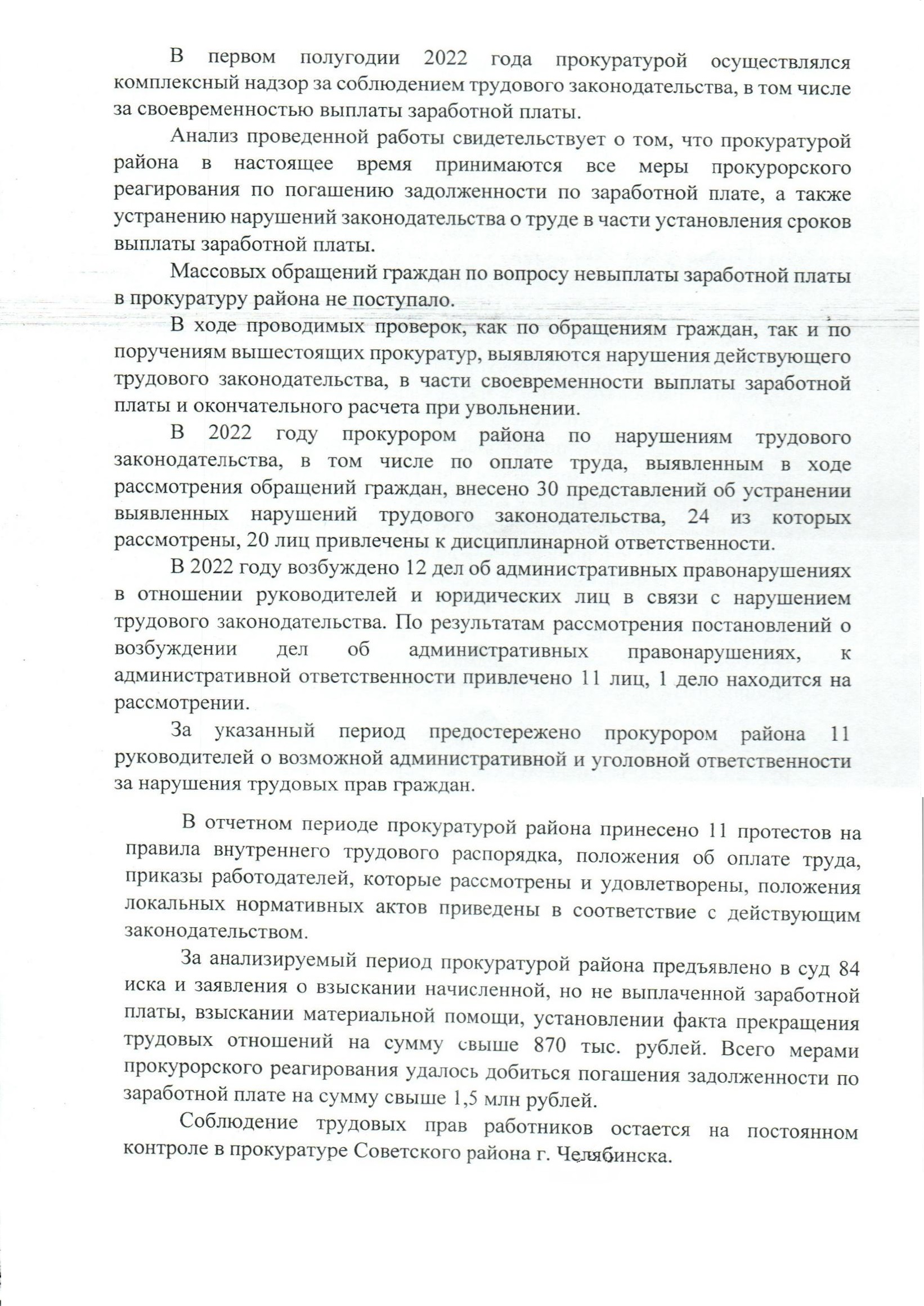 